graph card sortSort Cards: Have students sort the cards into two categories. NO HINTS! Then have students share how they sorted their cards.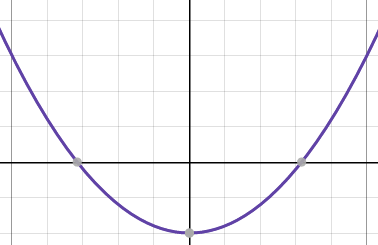 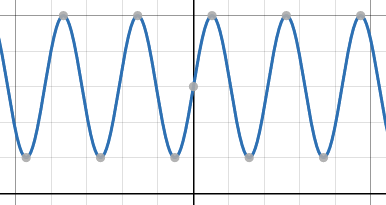 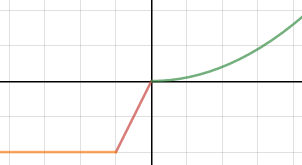 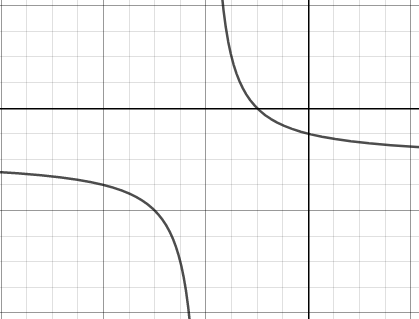 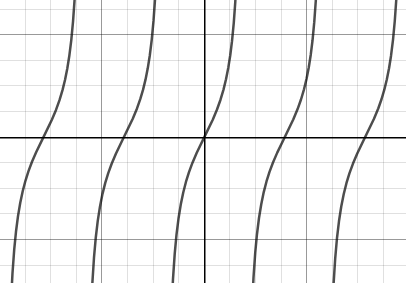 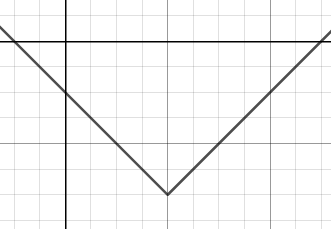 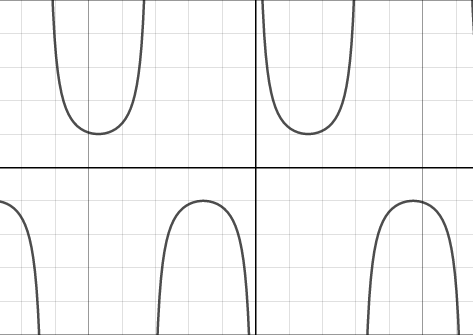 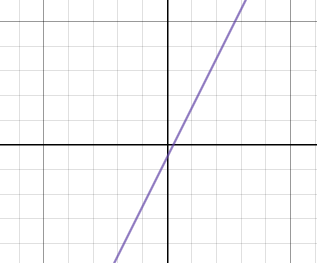 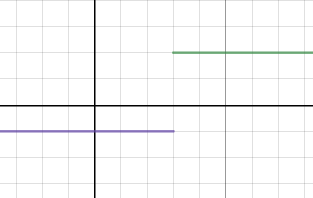 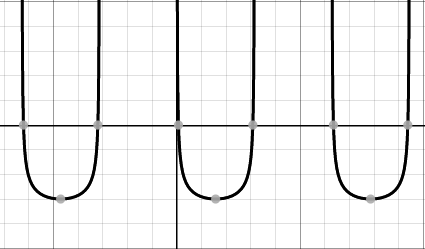 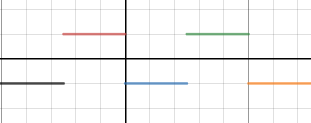 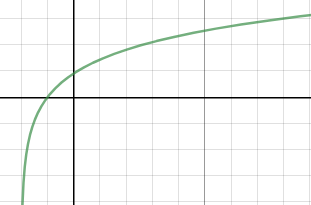 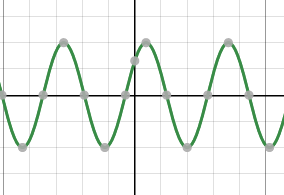 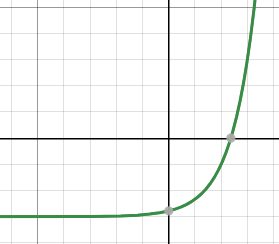 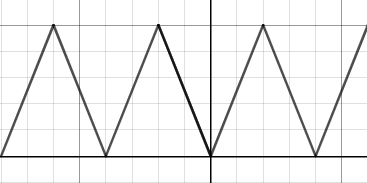 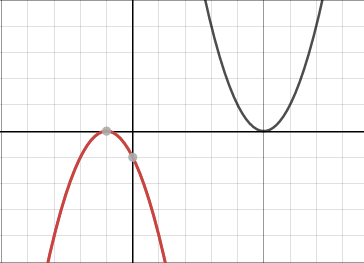 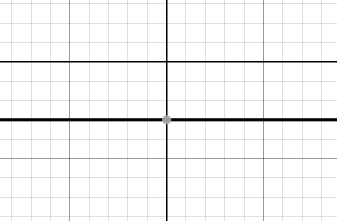 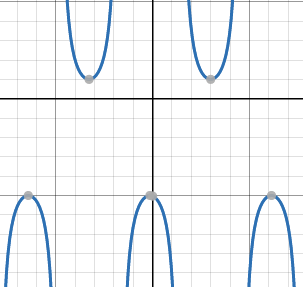 